Social og – Indenrigsudvalget Folketinget21. december 2020Fra Foreningen RIFT (Retssikkerhed I Familiers Trivsel) www.rift.center Om udfordringer og anbefalinger i forlængelse af oplæg/ deltagelse på mødet i Social -og Indenrigsudvalget 17. december 2020Foreningen RIFT takker for at være inviteret og få mulighed for at fremlægge erfaringer fra forældre/ familieperspektivet.Som følge af de meget omfattende spørgsmål og emnets kompleksitet samt RIFTs begrænsede indsigt i plejefamiliers og netværksfamiliers vilkår, har vi begrænset os til at udtale os kort om de overordnede spørgsmål og sat fokus på spørgsmålene om hhv match mellem og samarbejde mellem plejefamilie/ netværksplejefamilie og biologiske forældre/ netværk.Ad. Hvordan forløber en god anbringelse og hvordan kvalitetssikrer man anbringelsen? Som fremlagt og i henhold til RIFTs vision www.rift.center er vores fokus ikke så meget på indholdet i en ny Barnets Lov, men på det, der er rundt om loven: Retssikkerheden og kvalitet.RIFT har respekt for, at der er vigtige emner i loven, der bør ændres som f.eks. fremlagt af De Anbragtes Vilkår, Plejefamiliernes Landsforening og Socialpædagogernes Landsforbund. RIFT kan også selv få øje på et par ønsker til loven.F.eks. - Ret til advokatbistand, så snart der skal tages stilling til evt. samtykke til anbringelse- Ret til psykologhjælp til den krise, som anbringelse ofte medfører hos forældre- Minimumsnormer for løn og timer til § 54-støttepersoner samt præcisering i loven, der sikrer ret til § 54-støtte, så snart anbringelse er på tale (som det er angivet i vejledningen til loven), præcisering af retten til, at møder mm tilrettelægges, så det er muligt for § 54 støtte at deltage (hvor forældrene ønsker dette).MEN RIFTs største fokus er på det kæmpemæssige problem det er, at loven ikke overholdes og at der ikke er god nok kvalitet i udførelsen af loven. RIFT anbefaler derfor:Anbefaling: At en ny lov følges af kulegravning om retssikkerhed og kvalitet på børne-ungeområdet, som bør føre til et revideret retssystem på området (jf. som eksempel. Justitias’ anbefalinger) og revision af Socialrådgiveruddannelsen – til f.eks. at arbejde på dette felt kræver efteruddannelse og autorisation.Generel anbefaling: At den gode inddragelse af organisationers erfaringsbaserede viden suppleres af øget samt større fokus på praksisnær forskningsbaseret videnAd. Hvordan undgår man sammenbrud i anbringelsen? RIFT er ydmyge i forhold til spørgsmål som disse, da vi ikke ”er med inde i maskinrummet”, men vores erfaringsbaserede viden er fra forældrenes og familiernes perspektiv ”udefra”. Men vi tror, at øget kvalitet på de to nedenstående felter kan være en del af løsningen ift nedsættelser af sammenbrud i anbringelser:Ad. Udfordringer og løsningsforslag ifm. … matchingsprocessen:Anbefalinger: Minimum: Hold loven/ vejledningen om at inddrage både børn og forældre og herunder overhold § 68 b, træffe afgørelse om valg af konkret anbringelsessted (skriftlig begrundet afgørelse med klagevejledning- og opsættende virkning, når der klages over valget) EN KLAGEINSTANS SKAL KUNNE GRIBE IND; NÅR DETTE (og andet) IKKE OVERHOLDES Men vigtigere at ændre kvaliteten (forebygge klager) / gøre det rigtige fra start: Se på bl.a. anbefalinger og erfaringer i:Det gode Matchs - erfaringer fra et projekt om inddragelse af børn og forældre, Center for Familiepleje København, 2018Håndbog for det gode anbringelsesforløb i familiepleje, Socialstyrelsen 2019Familiepleje i Danmark / Inge Bryderup, Mie Engen & Sune Kring, Klim, 2017Samarbejdet omkring det anbragte barn: En spørgeskemaundersøgelse blandt § 54-støttepersoner/ Anette Faye Jacobsen, Institut for Menneskerettigheder, 2019.Resumeret i den til udvalgte tilsendte RIFTs casesamling: Samarbejdet om det anbragte barn: samarbejdet_om_det_anbragte_barn_web.pdf (rift.center) Ligger på RIFTs hjemmeside www.rift.center under Tema-arrangementerAd. Hvordan sikres den gode relation og det gode samarbejde mellem plejefamilie/ netværksplejefamilie og barnets biologiske forældre/ netværk:Anbefalinger: Følg de bestemmelser, der allerede ligger i loven om kommunens forpligtelser til at sikre det gode samarbejde – øg faglighed og metodisk viden mm til at udmønte dette – skab reelle klagemuligheder der kan rette op på forholdene, når/ hvis det ikke sker.Anbefalinger tæt på praksis: jf. forhåndsuddelte case samling om udfordringer: Samarbejdet om det anbragte barn, 2019Den første anbringelsestid: Så vidt muligt: mange, ”nænsomme” møder mellem forældre og plejeforældre , skab informations og samarbejdsstruktur og kultur, vær opmærksom på ikke at skabe negative forforståelser;  Sørg for klare udmeldinger om samvær og sæt rammer for ”symmetrisk samarbejde” , hjælp til, hvis der opstår konflikter;  hold gode velorganiserede netværksmøder, lad der være et forum, hvor der også , godt styret, kan tales om samarbejdet, arbejd på at forældre og plejeforældre så vidt muligt kan få en fælles forståelse af barnet, kvalitative gode handleplaner med inddragelse af alle parter; aftale fælles udmeldinger til børnene osv; Hvis der kan skabes fleksibilitet, så gør det – godt for både samarbejde og børnene.ALT SAMMEN OGSÅ FORDI: Det har store psykiske konsekvenser for barnet/ den unge at være i klemme.RIFT tror, at der mangler forskning om dette felt og anbefaler, at praksisnær forskning om dette vigtige emne øges og anvendes.Litteratur: som giver anbefalinger og indblik i problemstillingerne:Byg Bro: Samarbejde mellem forældre og plejeforældre/ Jytte K. Jakobsen, 2019 www.bygbro.dk  Og ubeskedent anbefaler vi juleferielæsning:  Det bedste for Alba: En fortælling om en børnesag / skrevet af Rikke Skovgaard-Bech og Susanne Munck, § 54-støttepersoner/ medlemmer af RIFT. Det er en doku-roman, der bygger på vores mangeårige erfaringer – om en fiktiv familie, men med sagsakter fra den virkelige verden. Giver indtryk ”indefra” om, hvor da det er at være forældre i en børnesag – herunder om samarbejdet med plejefamilien.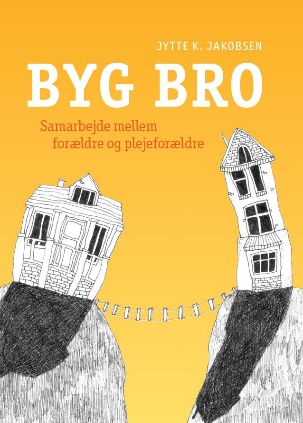 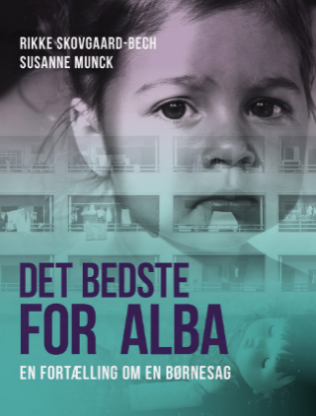 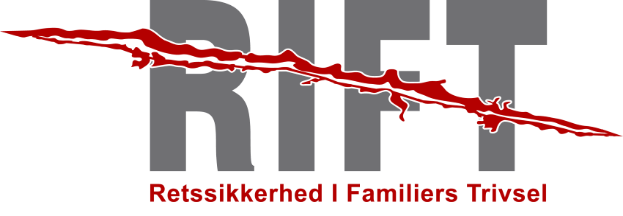 